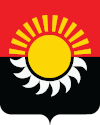 МОНИТОРИНГ                                                                                              СОСТОЯНИЯ И РАЗВИТИЯ КОНКУРЕНТНОЙ СРЕДЫ НА РЫНКАХ, ТОВАРОВ И УСЛУГ                                                                        В ОСИННИКОВСКОМ ГОРОДСКОМ ОКРУГЕОсинниковский городской округ2023 г.МОНИТОРИНГ                                                                                              СОСТОЯНИЯ И РАЗВИТИЯ КОНКУРЕНТНОЙ СРЕДЫ                            НА РЫНКАХ, ТОВАРОВ И УСЛУГ                                                                        В ОСИННИКОВСКОМ ГОРОДСКОМ ОКРУГЕМониторинг наличия (отсутствия) административных барьеров и оценки состояния конкурентной среды субъектами предпринимательской деятельностиДля представителей субъектов предпринимательской деятельности администрацией Осинниковского городского округа были составлены анкеты мониторинга наличия (отсутствия) административных барьеров и оценки состояния конкурентной среды в Осинниковском городском округе.В опросе с 21 февраля по 15 марта (1 опрос) приняло участие 118 респондентов, с 19 сентября по 10 октября (2 опрос) – 104 респондента.Наибольший удельный вес респондентов пришелся на субъекты предпринимательской деятельности осуществляющих свою деятельность по следующим видам деятельностиПо периоду времени, в течение которого осуществляют свою деятельность субъекты предпринимательской деятельности, респонденты распределились  следующим образом:При проведении 2-х мониторингов были получены оценки представителей  хозяйствующих субъектов относительно уровня конкурентной борьбы на предоставляемых ими рынках. Согласно полученным данным предприниматели в целом оценивают состоянии конкурентной борьбы в Осинниковском городском округе на высоком уровне. В рамках 1-го мониторинга более половины респондентов оценили конкурентную борьбу на рынках Осинниковского городского округа как «Очень интенсивная» - 50,8 %     (60 человека), «Средней интенсивности»  - 45,8% (54 человека), «незначительная» конкурентная борьба отмечена 3,4 % (4 человека). Результаты второго мониторинга аналогичны результатам первого мониторинга: «Очень интенсивная» - 51,9 % (54 человека), «Средней интенсивности»  - 45,2% (47 человек), «незначительная» конкурентная борьба отмечена 2,9 % (3 человека).Большинство опрошенных предпринимателей в первом мониторинге, в количестве 60 респондентов (50,8 %), прошедших социологический опрос, считают, что число конкурентов на представляемом ими рынке за последние три года увеличилось, 58 предпринимателей (49,2%) считают, что количество конкурентов осталось неизменным. Согласно второму мониторингу голоса респондентов разделились следующим образом: 52,9,3% (55 респондентов) опрошенных считают, что число конкурентов на представляемом ими рынке за последние три года увеличилось, 47,1% (49 респондентов)  предпринимателей считают, что количество конкурентов осталось неизменным. По мнению предпринимателей, принявших участие в опросе, основными проблемами, с  которыми сталкивался бизнес в 2022 году, являлись:ростом цен у поставщиков (75%), сокращением спроса (66%), снижением объёмов производства и заказов (27%). У 15% опрошенных предпринимателей возникли трудности из-за прекращения поставок материалов и товаров. Негативные тенденции с кадровыми вопросами у предприятий, обострившиеся в 2020-2021 годах в связи с пандемией, продолжились и в 2022 году. 34% респондентов отметили нехватку квалифицированных специалистов, причем во всех сферах.В числе других проблем опрошенные называли задержки платежей от контрагентов, сокращение финансовых резервов.Молодые предприниматели (18–35 лет) реже заявляли о финансовых трудностях, чем зрелые (старше 36 лет). На существование непреодолимых административных барьеров в первом опросе указало 6 предпринимателей, что составило 5,1 % от общего числа опрошенных. На существование непреодолимых административных барьеров во втором опросе указало 8  предпринимателей, что составило 7,7 % от общего числа опрошенных.Из опрошенных респондентов 65% указали, что административные барьеры имеют тенденцию к снижению, 35% предпринимателей указали на их отсутствие.Результаты второго мониторинга показали уменьшение административных барьеров -  59% , барьеры отсутствуют -  41%. Как в первом, как и во втором мониторинге ни один из опрошенных не указал на увеличение административных барьеров. Мониторинг деятельности субъектов естественных монополий на территории Осинниковского городского округаПроведенные мониторинги осуществлялись на основании следующих критериев:оценка сроков получения доступа к услугам субъектов естественных монополий в Осинниковском городском округе;оценка сложности (количество) процедур подключения к услугам субъектов естественных монополий в Осинниковском городском округе;оценка стоимости подключения к услугам субъектов естественных монополий в Осинниковском городском округе.По итогам двух мониторингов результаты анкетирования распределились аналогично друг к другу. По сравнению с 2021 годом результаты опроса также не изменились. В отношении сроков получения доступа к услугам субъектов естественных монополий в Осинниковском городском округе  респондентами представлены следующие оценки: большинство респондентов  80%  считают сроки получения доступа к услугам по водоснабжению, водоотведению, тепло- и электроснабжению удовлетворительными. При опросе о сроках и стоимости получения доступа к  услугам естественных монополий также более 65 отчётов респондентов пришлось на оценку «удовлетворительно». Мониторинг оценки удовлетворительности потребителей возможностью выбора, уровнем цен и качеством товаров, работ и услуг В рамках двух мониторингов удовлетворительности потребителей качеством товаров, работ и услуг на рынках Осинниковского городского округа и состоянием ценовой конкуренции были разработаны специальные анкеты для потребителей товаров и услуг Осинниковского городского округа.В 2022 году мониторинг проведен  два раза: с 21 февраля по 15 марта и  с 19 сентября по 10 октября путём интернет опроса предпринимателей и потребителей товаров и услуг по индивидуальному анкетированию.В социологической части первого мониторинга состояния и развития конкурентной среды проводимого  с 21.02.2022г. по 15.03.2022г. приняло участие 207 человек.Численность опрошенных второго мониторинга с 19.09.2022г. по 10.10.2022г. составила 227 человек.В рамках мониторингов  результаты оценки потребителями количества организаций предоставляющих товары, работы и услуги на рынках Осинниковского городского округа распределились следующим образом:По мнению опрошенных в двух мониторингах респондентов меньше всего организаций представляют следующие рынки: жилищного строительства, услуг перевозок пассажиров наземным транспортом на межмуниципальных и муниципальных маршрутах, производства нерафинированных растительных масел, медицинских услуг, рынок сельскохозяйственной продукции, производства мяса, услуг по сбору и транспортированию твердых коммунальных отходов.Порядка 40% потребителей «не удовлетворены»,  60% «удовлетворены» уровнем цен, качеством и возможностью выбора товаров, работ, услуг на  рынках Осинниковского городского округа.Большинство респондентов в первом и втором мониторингах отметили рост количества организаций на всех рынках Осинниковского городского округа, Качество  товаров, работ, услуг, а так же возможность выбора, по мнению 40% респондентов, остались на прежнем уровне, 60% респондентов считают, что возможность выбора товаров, работ, услуг увеличилась.Большинство потребителей по результатам опроса оценили качество предоставляемых услуг в различных сферах, в целом, одинаково – как среднее.Таким образом, исходя из результатов мониторингов состояния и развития конкурентной среды на территории Осинниковского городского округа проведенных в 2022 году можно сделать вывод о том, что уровень конкуренции на территории городского округа находится на достаточно высоком уровне. Несмотря на то, что ряд предпринимателей испытывают различные трудности, сокращения числа индивидуальных предпринимателей не выявлено, отмечен значительный рост регистрации граждан в качестве самозанятых, численность сотрудников сохранена, наблюдается незначительный рост работников на предприятиях малого бизнеса. В городе открываются новые объекты бизнеса, регистрируются новые субъекты предпринимательства, намечена положительная динамика в снижении административных барьеров. В целом рынок насыщен основными товарами и услугами. Качество производимых товаров и уровень оказания услуг  находится на среднем уровне и выше среднего. Уровень цен на товары, работы, услуги увеличился и оценивается как «средний» и  «выше среднего».№п/пВариант ответаКоличество респондентовКоличество респондентов№п/пВариант ответа1 опрос2 опрос1В сфере физической культуры и спорта452Производство пищевых продуктов763Текстильное и швейное производство124Обработка древесины и производство изделий из дерева325Дополнительное образование детей656Финансовые услуги347Ремонт автотранспортных средств768Банно-прачечные услуги119Предоставление бытовых услуг141010Гостиничные услуги2211Туристические услуги4312производства хлебобулочной продукции и кондитерских изделий6513Общественное питание 10914Деятельность сухопутного транспорта (пассажирские перевозки) 2315Услуги связи2116Розничная торговля лекарственными препаратами6517розничной торговли продуктами питания и промышленными товарами353118Ритуальные услуги3219Изготовление наружной рекламы22Вариант ответаКоличество респондентовДоля1 опрос1 опрос1 опросМенее 1 года2823,7 %От 1 года до 5 лет4840,7 %Более 5 лет4235,6 %2 опрос2 опрос2 опросМенее 1 года2322 %От 1 года до 5 лет4341,3 %Более 5 лет3836,5 %Наименование рынкаИзбыточно многоДостаточноМалоНет совсемРынок гостиничных услуг0320114Рынок производства мясных полуфабрикатов и деликатесов0300134Рынок услуг дополнительного образования детей0273161Рынок медицинских услуг0114320Рынок торговли  лекарственными препаратами3737522Рынок розничной торговли продовольственными товарами в неспециализированных магазинах4536425Рынок розничной торговли непродовольственными товарами в неспециализированных магазинах174260Рынок ритуальных услуг038648Рынок услуг перевозок пассажиров наземным транспортом на межмуниципальных маршрутах01792505Рынок оказания услуг по перевозке пассажиров автомобильным транспортом по муниципальным маршрутам регулярных перевозок160274Рынок услуг связи0174260Рынок банно-прачечных услуг038054Рынок услуг наружной рекламы0218216Рынок сельскохозяйственной продукции0122312Рынок туристических услуг0149285Рынок услуг легкой промышленности0119315Рынок жилищного строительства0040034Рынок бытовых услуг034094Рынок общественного питания0114320Рынок выполнения работ по благоустройству городской среды843428Рынок выполнения работ по содержанию и текущему ремонту общего имущества собственников помещений в многоквартирном доме (рынок управляющих компаний)241193Рынок поставки сжиженного газа в баллонах211223Рынок оказания услуг по перевозке пассажиров и багажа легковым такси на территории Осинниковского городского округа320114Рынок обработки древесины и производства изделий из дерева33599Рынок племенного животноводства41222Рынок услуг по сбору и транспортированию твердых коммунальных отходов1522802Рынок кадастровых и землеустроительных работ188246Рынок архитектурно-строительного проектирования216218Рынок нефтепродуктов (АЗС)329105Рынок купли-продажи электрической энергии (мощности) на розничном рынке электрической энергии (мощности)116318Рынок дорожной деятельности 129305Рынок услуг по ремонту автотранспортных средств189245Рынок производства плодово-ягодной продукцииРынок производства мяса12229418Рынок производства хлебобулочной продукции и кондитерских изделий.294140Рынок нестационарных и мобильных торговых объектов2202113Рынок услуг в сфере фитнеса и спорта245189Рынок производства нерафинированных растительных масел38846Рынок развлекательно-досуговых услуг102332